Домашнее задание для 2 ОИИ, от 08.02.20Интервалы в тональностиНайти и выписать на каких ступенях строятся интервалы м2, б2, м3 и б3 в мажоре. Для примера можно взять тональность До мажор.№ 108Старое задание + играть мелодию и петь нотами, подстраивая свой голос под звучание инструмента. Без дирижирования и тактирования.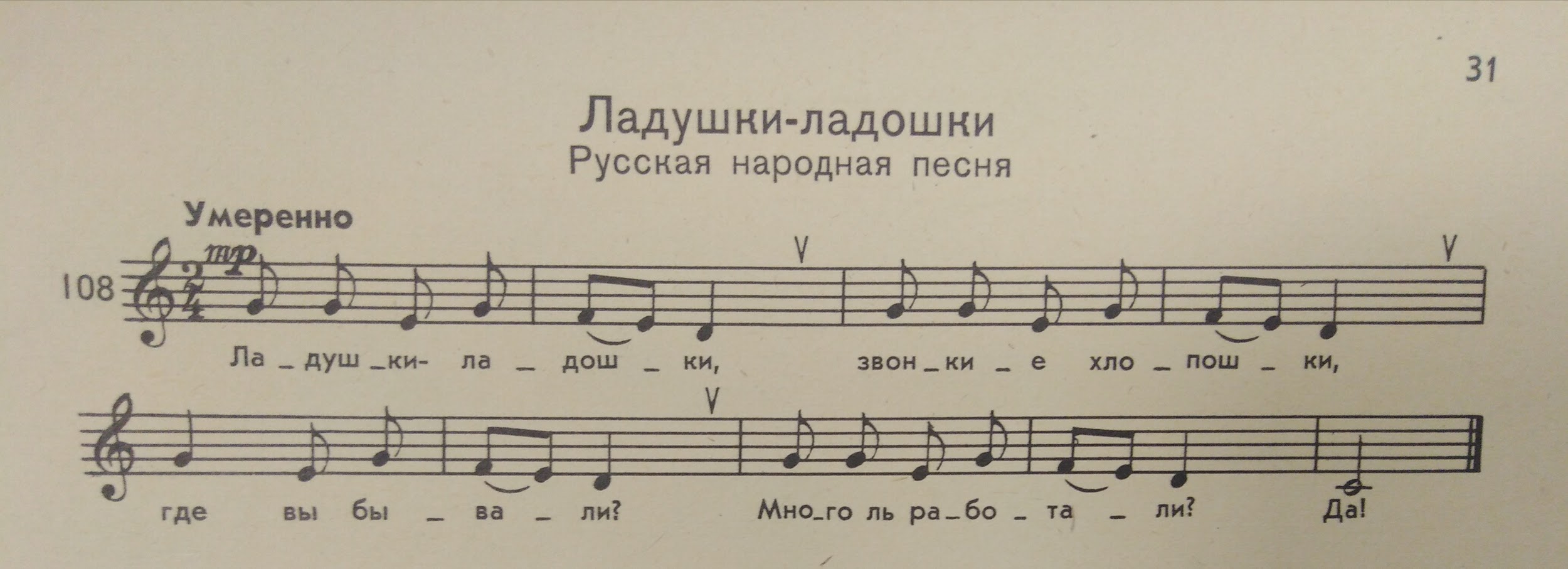 